1 задание Выполнить автозаливку оценок 2- красный цвет3- желтый цвет4- синий цвет5- зеленый цветЗадание№2Рассчитайте расход материала для покраски в зависимости от площади поверхностей.    Оформите таблицу следующим образом:На рисунке 1 приведен пример таблицы, позволяющей рассчитать расход материала для покраски в зависимости от площади поверхностей.
Рис. 1. Пример таблицы для расчета расхода материала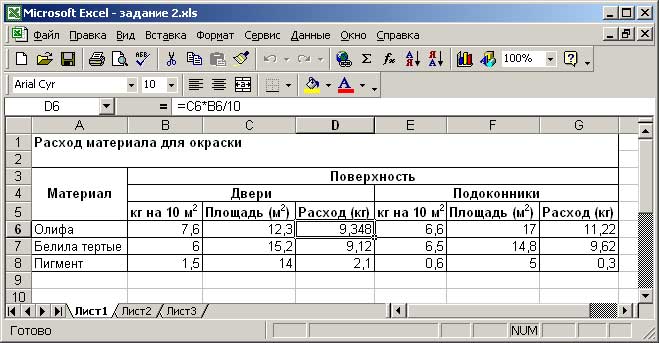 Задание №3    На рисунке 1 приведен пример таблицы, позволяющей рассчитать еженедельный расход денежных средств на проезд в городском транспорте. (Стоимость одной поездки и количество поездок придумываете сами)
Рис. 1. Пример таблицы для рассчета еженедельных трат на проезд в городском транспорте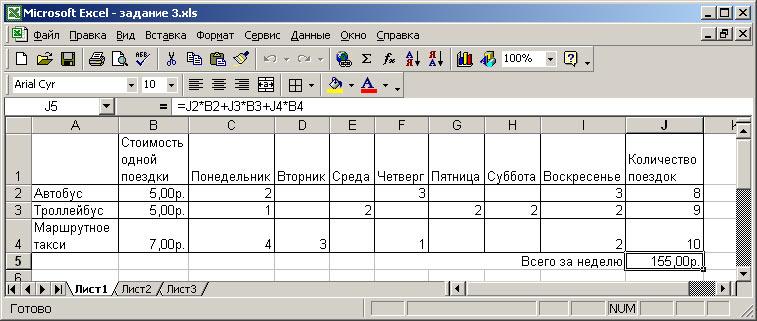     Файл с данным заданием можно взять здесь.    Ключ к заданиюВ ячейку B1 ввести Понедельник, нажать Enter. Активизировать ячейку B1 (установить на нее курсор). Используя маркер выделения, установить остальные значения дней недели.Задать стоимость одной поездки на каждом виде транспорта. Внести количество поездок в день.Подсчитать количество поездок каждым видом транспорта за неделю. Чтобы определить количество поездок за неделю на Автобусе необходимо установить курсор в ячейку J2, нажать кнопку Автосумма  на панели инструментов Стандартная и выделить диапазон C2:I2. Аналогичным образом или с помощью маркера заполнения, определить количество поездок за неделю на Троллейбусе и Маршрутном такси.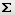 Для расчета затрат на проезд в городском транспорте необходимо в ячейку J5 внести формулу: = J2 * B2 + J3 * B3 + J4 * B4.Задание 3 Заполнить таблицу, произвести расчеты и форматирование таблицы .(рис.2).Формулы для расчета:Всего по цеху = Заказ № 1 + Заказ №2 + Заказ №3Всего = сумма значений по каждой колонке.Краткая справка. Для выполнения автосуммы удобно пользоваться кнопкой Автосуммирование на панели инструментов или функцией СУММ. В качестве первого числа выделите группу ячеек с данными для расчета суммы.Задание 4. Заполнить таблицу, произвести расчеты и форматирование таблицы.Краткая справка. Добавление листов электронной книги производится командой Вставка/Лист.Формулы для расчета:Сумма надбавки = Процент надбавки*Сумма зарплаты.Примечание. В колонке «Процент надбавки» установите процентный формат чисел.Подготовка презентаций, формы отчетов, виды документовСтудентПредмет1Предмет2Предмет3Предмет4Предмет5Предмет610 студентов вашей группыОценки от 2 до 5---МатериалПоверхностьПоверхностьПоверхностьПоверхностьПоверхностьПоверхностьМатериалДвериДвериДвериПодоконникиПодоконникиПодоконникиМатериалкг на 10 м2Площадь (м2)Расход (кг)кг на 10 м2Площадь (м2)Расход (кг)Олифа7,6??6,6??Белила тертые6,0??6,5??Пигмент1,5??0,6??Выполнение производственного заданияВыполнение производственного заданияВыполнение производственного заданияВыполнение производственного заданияВыполнение производственного задания№ цехаЗаказ № 1Заказ № 2Заказ № 3Всего по цеху1254125782792?2157516241838?3147813261778?4128814761785?Итого:????Расчет надбавкиРасчет надбавкиРасчет надбавкиРасчет надбавкиРасчет надбавкиРасчет надбавкиМесяц.Таб. номерФ.И.О.Процент надбавкиСумма зарплатыСумма надбавкиЯнварь24510%.Февраль2898%.Март3565%Апрель65711%.Май5689%.Июнь849.12%Июль40921%.Август38646%.Сентябрь5986%.Октябрь4563%.Ноябрь2392%.Декабрь5901%.